РЕШЕНИЕВ соответствии с Решением Городской Думы Петропавловск-Камчатского городского округа от 31.10.2013 № 145-нд «О наградах и почетных званиях Петропавловск-Камчатского городского округа», Городская Дума Петропавловск-Камчатского городского округаРЕШИЛА:	1. Наградить Почетной грамотой Городской Думы Петропавловск-Камчатского городского округа за многолетний, плодотворный труд, высокий профессионализм и в связи с 60-летием Николаиди Наталью Валентиновну - заведующую муниципальным бюджетным дошкольным образовательным учреждением «Детский сад № 9 общеразвивающего вида» Петропавловск-Камчатского городского округа.2. Направить настоящее решение в газету «Град Петра и Павла» для опубликования.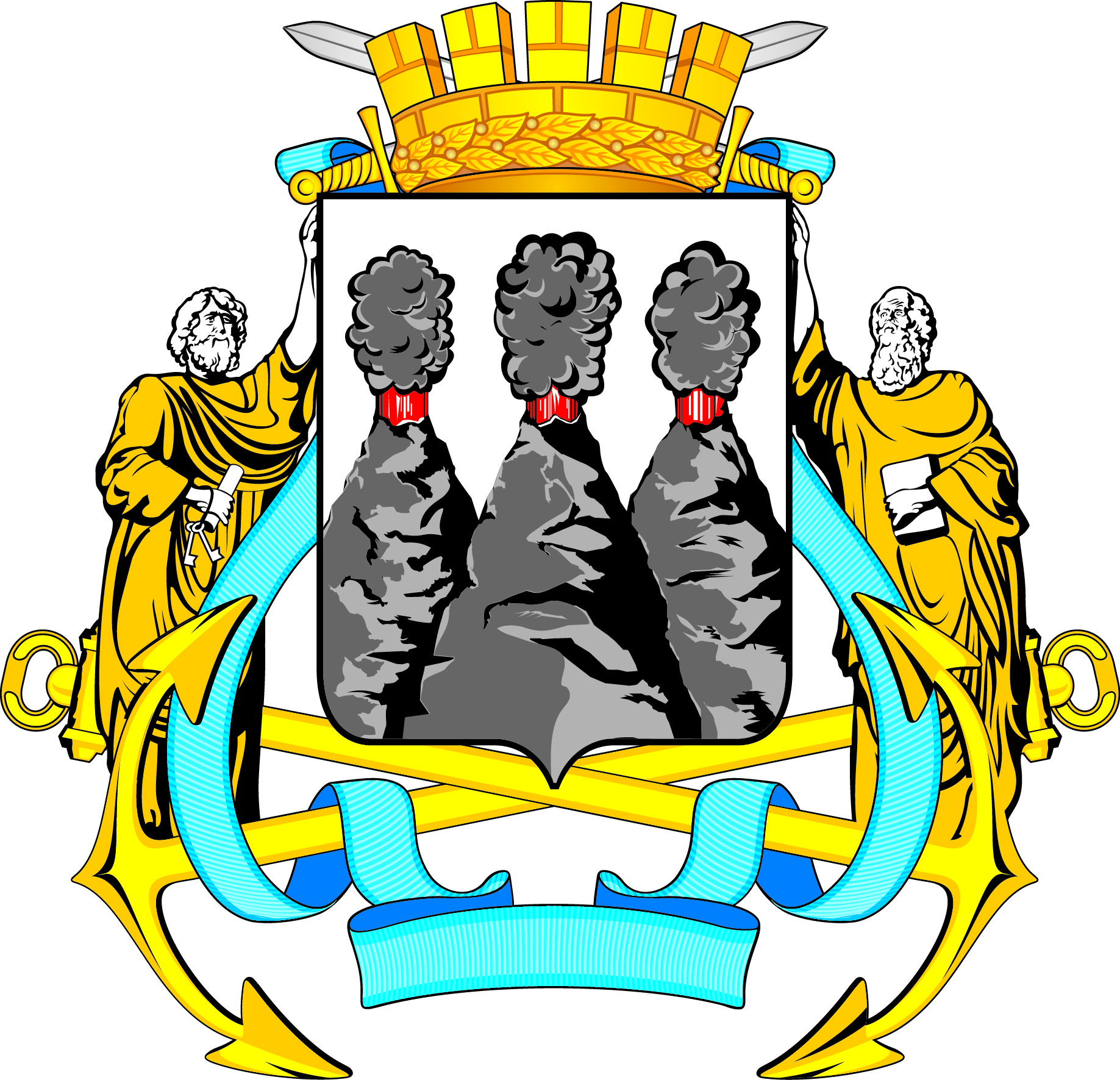 ГОРОДСКАЯ ДУМАПЕТРОПАВЛОВСК-КАМЧАТСКОГО ГОРОДСКОГО ОКРУГАот 19.04.2017 № 1300-р 58-я сессияг.Петропавловск-КамчатскийО награждении Почетной грамотой Городской Думы Петропавловск-Камчатского городского округа Николаиди Н.В.Председатель Городской ДумыПетропавловск-Камчатского городского округаС.И. Смирнов